           Gesundheitstraining         0231 635063rehaspuerbar@web.de                                                                                                     www.rehasport-spuerbar.deWir sind für Ihr Wohlbefinden aktiv !Unser ärztlich verordneter  Rehasport und Fitnesskurse für Mitglieder laufen mit etwas geändertem Wochenstundenplan.Zur Gewährleistung unserer Corona- auflagen haben wir die Gruppengrößen für mehr Abstände reduziert, benutzen zur Zeit weniger Geräte. Desinfektion und Maskenpflicht sind ja bereits selbstverständlich .So müssen Sie nicht wegen der Pandemie auf wohltuende Gymnastik und Rückenstärkung verzichten.Neu: Bald startet ein Yoga Schnupperkurs  samstags 12h- zunächst 10 x 90min  im TSC                115,-€ Anmeldungen laufen, noch freie PlätzeNeu: Kursstunden freitags ab 1830h /1930h TSC  Neue Abendgruppen ab 18h/ 19h/ 1930h       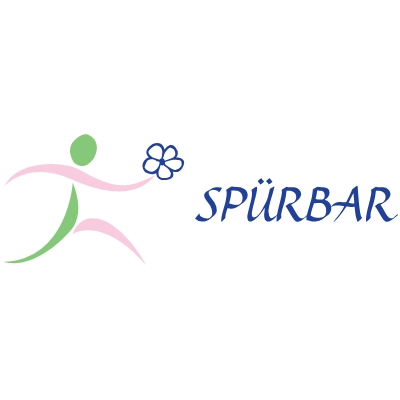 